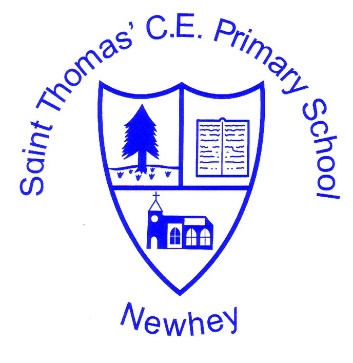 PE Non – NegotiablesWarm upCool DownMini Plenaries for good examplesExpectations of staff to children  - behaviour and learning intentionsPractise skillsDemonstration of skills Recap previous skillsAssessment – Teacher assessments, feedback to class teacher after each lesson with children listening, photos